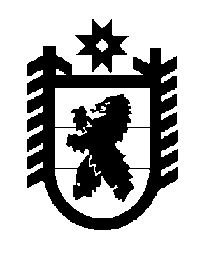 Российская Федерация Республика Карелия    ПРАВИТЕЛЬСТВО РЕСПУБЛИКИ КАРЕЛИЯПОСТАНОВЛЕНИЕот 21 декабря 2017 года № 454-Пг. Петрозаводск О внесении изменений в Регламент Правительства Республики Карелия Правительство Республики Карелия п о с т а н о в л я е т:Внести в Регламент Правительства Республики Карелия, утвержденный постановлением Правительства Республики Карелия от 29 декабря 2010 года № 318-П (Собрание законодательства Республики Карелия, 2010, № 12,                   ст. 1729; 2011, № 12, ст. 2058; 2012, № 7, ст. 1346; № 8, ст. 1477; 2013, № 4,                  ст. 610; № 9, ст. 1648; № 10, ст. 1844; 2014, № 1, ст. 50; № 5, ст. 806; № 10,              ст. 1819, 1833; № 12, ст. 2302; 2015, № 2, ст. 235; № 6, ст. 1145; 2016, № 2,                ст. 241; № 6, ст. 1245; № 7, ст. 1537; № 9, ст. 1927), следующие изменения:1) в пункте 7 слова «Руководителя Администрации Главы Республики Карелия» заменить словами «заместителя Главы Республики Карелия – Руководителя Администрации Главы Республики Карелия (далее – Руководитель Администрации Главы Республики Карелия)»;2) в пункте 15 слова «, член Правительства Республики Карелия – Министр сельского, рыбного и охотничьего хозяйства Республики Карелия (далее – член Правительства – Министр сельского, рыбного и охотничьего хозяйства Республики Карелия)» исключить; 3) в пункте 16 слова «, члена Правительства – Министра сельского, рыбного и охотничьего хозяйства Республики Карелия» исключить;4) пункт 20.2 признать утратившим силу;5) в пункте 21 слова «, членом Правительства – Министром сельского, рыбного и охотничьего хозяйства Республики Карелия», «, члена Правительства – Министра сельского, рыбного и охотничьего хозяйства Республики Карелия» исключить;6) в пункте 51 слова «, член Правительства – Министр сельского, рыбного и охотничьего хозяйства Республики Карелия» исключить;7) в пункте 52 слова «, членом Правительства – Министром сельского, рыбного и охотничьего хозяйства Республики Карелия» исключить;8) в пункте 67:в абзаце шестом слова «с Государственным комитетом Республики Карелия по управлению государственным имуществом и организации закупок» заменить словами «с Министерством имущественных и земельных отношений Республики Карелия»; в абзаце восьмом слова «, член Правительства – Министр сельского, рыбного и охотничьего хозяйства Республики Карелия» исключить;9) в пункте 75 слова «, члена Правительства – Министра сельского, рыбного и охотничьего хозяйства Республики Карелия», «, член Правительства – Министр сельского, рыбного и охотничьего хозяйства Республики Карелия» исключить;10) в пункте 77 слова «, члену Правительства – Министру сельского, рыбного и охотничьего хозяйства Республики Карелия», «, член Правительства – Министр сельского, рыбного и охотничьего хозяйства Республики Карелия» исключить;11) абзац второй пункта 82 изложить в следующей редакции:«Продление указанного срока до двадцати пяти рабочих дней допускается по решению Руководителя Администрации. Продление срока осуществления правовой экспертизы проектов актов до пятнадцати рабочих дней допускается по решению начальника правового управления Администрации.»;12) в пункте 95 слова «, членом Правительства – Министром сельского, рыбного и охотничьего хозяйства Республики Карелия» исключить;13) в пункте 100 слова «, членом Правительства – Министром сельского, рыбного и охотничьего хозяйства Республики Карелия» исключить;14) пункт 104 дополнить абзацами следующего содержания:«Документы, подлежащие рассмотрению в Правительстве Республики Карелия, вносятся руководителями органов исполнительной власти в форме документов на бумажном носителе, подписанных собственноручно руководителем органа исполнительной власти, либо лицом, временно исполняющим его обязанности, или в форме электронных документов (за исключением случаев, когда документы содержат сведения, составляющие государственную тайну), подписанных этими должностными лицами с использованием усиленной квалифицированной электронной подписи.Информация в электронной форме, подписанная усиленной квалифицированной электронной подписью, признается электронным документом, равнозначным документу на бумажном носителе, подписанному собственноручной подписью.»;15) в пункте 106 слова «, члена Правительства – Министра сельского, рыбного и охотничьего хозяйства Республики Карелия», «, член Правительства – Министр сельского, рыбного и охотничьего хозяйства Республики Карелия» исключить;16) в пункте 108 слова «, членом Правительства – Министром сельского, рыбного и охотничьего хозяйства Республики Карелия» исключить;17) в пункте 112 слова «, члена Правительства – Министра сельского, рыбного и охотничьего хозяйства Республики Карелия» исключить;18) в пункте 114 слова «, членом Правительства – Министром сельского, рыбного и охотничьего хозяйства Республики Карелия» исключить;19) в пункте 123 слова «, членом Правительства – Министром сельского, рыбного и охотничьего хозяйства Республики Карелия» исключить;20) в пункте 126 слова «, членом Правительства – Министром сельского, рыбного и охотничьего хозяйства Республики Карелия» исключить.
           Глава Республики Карелия                                                                А.О. Парфенчиков